МУНИЦИПАЛЬНОЕ ОБРАЗОВАТЕЛЬНОЕ УЧРЕЖДЕНИЕ ДОПОЛНИТЕЛЬНОГО ОБРАЗОВАНИЯ 
ДОМ ДЕТСКОГО И ЮНОШЕСКОГО ТВОРЧЕСТВА С.ВАДИНСК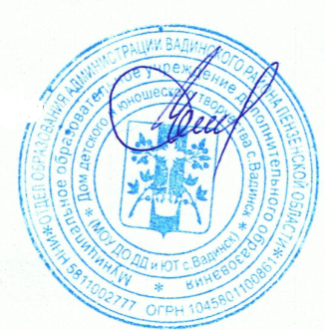 ПУБЛИЧНЫЙ  ДОКЛАДпо результатам деятельностиМОУ ДО  Дома детского и юношеского творчества с.Вадинскза 2019 – 2020   уч. годВАДИНСК 2020СодержаниеОбщая характеристика учреждения ………………………………………3Характеристика детских коллективов  Дома детского творчества…5Особенности образовательного процесса …………………………………8Условия осуществления образовательного процесса …………………….10Материально-техническое обеспечение……………………………..10Кадровое обеспечение деятельности ДДЮТ……………………….12Результаты деятельности учреждения …………………………………….13Результаты итоговой аттестации обучающихся за 2019-2020 учебный год………………………………………….……………… 13Достижения  обучающихся ДДЮТ ………………………….………14Достижения педагогов ДДЮТ …………………………………….. 15Методическая работа ………………………………………………………16Инновационная деятельность………………………………………………18Воспитательная, организационно-массовая, досуговая  деятельность…19Работа с родителями ……………………………………………………….21Социальная активность и внешние связи учреждения ………………….22 Финансово-экономическая деятельность ………………………………..22 Перспективы развития учреждения ………………………………………22ОБЩАЯ ХАРАКТЕРИСТИКА УЧРЕЖДЕНИЯМуниципальное образовательное учреждение дополнительного образования детей Дом детского и юношеского творчества с.Вадинск основан в 1956 году. По своему статусу Дом детского и юношеского творчества является: тип –  образовательное учреждение дополнительного образования детей; вид – Дом  детского и юношеского творчества.Учредителем является отдел администрации Вадинского района в лице начальника Г.В.Семисчастновой. Лицензия Министерства образования Пензенской области серия 58ЛО1 № 0000092, выдана 26 октября 2018 г. за регистрационным номером 11298.Дом детского творчества расположен по адресу: с.Вадинск, ул.Шаландина,12.В условиях динамично развивающегося общества важнейшими качествами личности становятся инициативность, способность творчески мыслить и находить нестандартные решения, умение выбирать профессиональный путь, готовность обучаться в течение всей жизни. В эпоху быстрой смены технологий должна идти речь о формировании принципиально новой системы непрерывного образования, предполагающей постоянное обновление, индивидуализацию спроса и возможностей его удовлетворения.  В связи с этим: Цель работы МОУ ДО ДД и ЮТ с.Вадинск  -   создание условий для гармоничного развития  обучающихся Дома детского и юношеского творчества в процессе творческой деятельности путем системного освоения и широкого внедрения  в образовательный процесс передовых образовательных технологий.   Задачи   МОУ ДО ДД и ЮТ с.Вадинск  :Проведение социологического исследования для изучения социального заказа на образовательные услуги.Расширение спектра видов детского творчества в соответствии с социальным заказом.Создание единого образовательного пространства на основе преемственности и интеграции содержания основных и дополнительных образовательных программ.Разработка и реализация  системы поддержки обучающихся, а также  общей среды для проявления и развития способностей каждого ребенка, стимулирования и выявления достижений одаренных детей. Укрепление связей с семьями обучающихся по проблемам воспитания и обучения детей и подростков. Повышение уровня профессиональной компетентности, информационной и инновационной культуры педагогических кадров.Система управленияУправление учреждением строится в соответствии с Законом Российской Федерации «Об образовании», Уставом МОУ ДО ДД и ЮТ с.Вадинск. Текущее руководство  Домом детского творчества осуществляют:- Совет учреждения;- Педагогический совет;- Общее собрание трудового коллектива.Руководитель учреждения – директор Чуфарова Ольга Викторовна,   стаж педагогической работы 8 лет.Адрес электронной почты в сети Интернет: ddiyut_vadinsk@mail.ruАдрес сайта: ddut-vad.edu-penza.ru Телефон:  89022095043Характеристика детских коллективов  Дома детского творчества В 2019-2020  учебном году в  МОУ ДО ДДиЮТ с.Вадинск  работало 10 объединений, в которых занималось 279 детей и подростков в возрасте от 5,5 до 18 лет (см. Таблица 1).Таблица 1Количество объединений и разнообразие видов деятельности по сравнению с предыдущим годом осталось прежним. Среднее количество обучающихся в расчете  на одного педагога  в 2018-2019 учебном году  соответствует норме и сохраняется на протяжении всего учебного года.  Такой результат достигается путем плодотворной работы педагогов и администрации Дома детского творчества.Анализ состава воспитанников Дома детского творчества показал, что по сравнению с прошлым учебным годом количество детей  осталось стабильнымЧисленность и состав воспитанниковТаблица 2Контингент  воспитанников по возрастным показателямТаблица 3Соотношение мальчиков и девочек Анализ социального статуса семей воспитанников Дома детского творчества показал,  что по сравнению с предыдущим учебным годом увеличилось количество полных семей, это говорит о том, что достаточно благополучные родители считают дополнительное образование необходимой составляющей всестороннего воспитания и развития ребенка. Большое внимание педагоги уделяют работе с детьми из семей, попавшими в трудную жизненную ситуацию, она включает проведение различных воспитательных мероприятий  не только с детьми, но и с родителями.Таблица 4Социальный статус воспитанников (количество)ОСОБЕННОСТИ ОБРАЗОВАТЕЛЬНОГО ПРОЦЕССАВ соответствии с действующим Уставом одним из основных видов деятельности муниципального общеобразовательного учреждения дополнительного образования детей Дом детского и юношеского творчества с.Вадинск является реализация программ дополнительного образования. В 2018-2019 учебном году содержание образования в МОУ ДО ДД и ЮТ с.Вадинск представлено 10 образовательными программами по следующим направлениям:1. Художественная направленность  - 5 программ.2. Физкультурно-спортивная направленность – 1 программа. 3. Естественно-научная направленность – 1 программы. 4. Техническая направленность – 2 программы.5. Социально-педагогическая направленность – 1 программа.Программы, согласно  которым работают педагоги ДД и ЮТ с.Вадинск являются модифицированными. По уровням усвоения делятся на: ознакомительные, базовые, углубленные.Исходя из основных задач, поставленных перед коллективом Дома детского творчества в 2018-2019 учебном году особенно актуальной в плане программного обеспечения была задача расширения спектра видов детского творчества.Для социума сегодня крайне важным стал показатель раннего профессионального самоопределения детей.  Во многих коллективах сменилось не одно поколение воспитанников и часть из них связывает свою дальнейшую судьбу и профессиональную карьеру с творчеством.  В связи с этим  важным направлением в прошедшем учебном году было совершенствование образовательных программ по углублению их профессиональной направленности. Высококвалифицированные педагоги Дома творчества с большим стажем педагогической работы выстроили в 2018-2019 учебном году  свои программы именно так, чтобы углубить предпрофессиональную подготовку воспитанников, развить  необходимые  профессиональные компетенции. УСЛОВИЯ ОСУЩЕСТВЛЕНИЯ ОБРАЗОВАТЕЛЬНОГО ПРОЦЕССАМатериально-техническое обеспечение МОУ ДО Дом детского и юношеского творчества с.Вадинск имеет необходимую материально-техническую базу для создания нормальных условий с целью обеспечения образовательной деятельности. Из-за недостаточного количества учебных классов в основных зданиях педагоги Дома детского творчества проводят занятия в помещениях  МОУ СОШ с.Вадинск, МОУ ООШ с.Вадинск, МДОУ детском саду «Солнышко с.Вадинск. С этими учебными заведениями заключены двухсторонние договоры.  В Доме детского творчества  имеется: 1  актовый зал, 1 хореографический зал, 3  кабинета, раздевалка.Дом детского творчества полностью укомплектован первичными средствами пожаротушения (огнетушителями), имеется кнопка экстренного вызова, система пожарной сигнализации.  На этажах  имеется план эвакуации.  В кабинетах Дома детского творчества и подразделениях имеются аптечки, укомплектованные медикаментами для оказания  доврачебной медицинской помощи.Режим работы Дома детского и юношеского творчества с.Вадинск, длительность пребывания воспитанников на занятиях, а также учебные нагрузки  регулируются Уставом и не превышают нормы предельно допустимых нагрузок,  определенных на основе рекомендаций органов здравоохранения и в соответствии с возрастными особенностями детей.   Основными направлениями административно-хозяйственной работы являются:хозяйственная деятельность;материально-техническое обеспечение учебного процесса;обеспечение режима здоровых и безопасных условий труда и учебы.При подготовке учреждения к новому учебному году проделана следующая работа:проведена дезинсекция и дератизация помещений проведена перезарядка огнетушителей, проведено благоустройство территории.Силами педагогического и технического персонала проведена санитарная очистка территории от мусора, сухой травы, листьев.В области энергосбережения и повышения энергетической эффективности в МОУ ДО ДД и ЮТ с.Вадинск проделана следующая работа: систематический контроль за энергосбережением,проведено утепление оконных проемов,Благоустройству территории также уделяется большое внимание:покрашены  игровые модули и ограждение по периметру территории;разбиты новые клумбы, высажены цветы;Санитарно- гигиенические мероприятия:прохождение  медицинского  осмотра всего коллектива;ежедневное  проведение  мероприятий  по обеспечению санитарного состояния помещений установленным требованиям;регулярное  проведение  проверки состояния техники безопасности в помещениях учреждения.             Пожарная  безопасность:проведено 2 плановых и 2 внеплановых противопожарного инструктажа с персоналом;регулярно проводились тренировочные занятия по эвакуации воспитанников и персонала в случае возникновения пожара с составлением акта проведена перезарядка огнетушителей;Антитеррористическая безопасность:проведено 2плановых и 2 внеплановых по антитерроризму  инструктажа с персоналом;систематически проводится обход здания и территории на предмет обнаружения подозрительных предметов; Несмотря на то, что сделано многое, задача ремонта и оснащения кабинетов МОУ ДО  ДД и ЮТ с.Вадинск остается одной из главных.Кадровое обеспечение деятельности Дома детского и юношеского с.Вадинск.В Доме детского и юношеского творчества в 2019-2020 учебном году работает 6 педагогических работников: 4 на постоянной основе, 2 совместителя.Статистика педагогических кадровТаблица 6В ДДи ЮТ с.Вадинск работают как начинающие специалисты, так и педагоги со стажем. Большая часть педагогических работников имеют педагогический стаж до 20 лет. Возрастной уровень педагогических работниковТаблица 8Отраслевые награды педагогов образовательного учреждения:-Нагрудный знак «Почетный работник общего образования» - 2 педагога;Грамота Министерства образования РФ — 2 педагога;Грамота Министерства образования Пензенской области - 3 педагога;-Грамота отдела образования администрации Вадинского района - 5 педагогов.РЕЗУЛЬТАТЫ ДЕЯТЕЛЬНОСТИ УЧРЕЖДЕНИЯРезультаты итоговой аттестации обучающихся за 2019-2020 учебный год  В апреле и мае текущего учебного года осуществлялся контроль  организации и проведения итоговых (зачетных) занятий в объединениях по всем направлениям. Результаты зачетного занятия оценивались  согласно критериям оценки образовательной программы по трем уровням освоения теоретической и практической подготовки – Высокий, Средний, Низкий (данные представлены в таблице 9) Таблица 9Достижения обучающихся Дома детского и юношеского творчества с.Вадинск. Следует отметить, что в  2019-2020 учебном году педагоги и воспитанники  Дома детского и юношеского творчества с.Вадинск  добились  высоких результатов и успехов на районных, зональных и областных конкурсах, фестивалях, соревнованиях. Таблица 8Участие в конкурсах и соревнованиях различного уровня дает детям опыт участия в подобных мероприятиях, позволяет увидеть коллективы из других городов, познакомиться с такими же увлеченными  детьми,  стимулирует  на достижение высоких результатов. Достижения педагогов Дома детского творчестваНаряду с победами воспитанников в различного рода мероприятиях и соревнованиях можно отметить и достижения педагогов Дома детского творчества. Каждый педагог – мастер своего дела, которому он учит детей, поэтому в первую очередь необходимо поддерживать свой профессиональный уровень. Так многие педагоги сами являются участниками и победителями профильных конкурсов и соревнований.  В 2019-2020 учебном году   педагоги  продолжили работу по совершенствованию своего педагогического мастерства.Педагоги Дома детского и юношеского творчества принимают активное участие в мероприятиях, организуемыми как внутри Учреждения, так и в мероприятиях, проводимых в районе и области. В 2019-2020 учебном году благодаря творческой и слаженной работе всех участников учебно-воспитательного процесса: воспитанников, педагогов и родителей был достигнут заметный рост результативности учреждения. МЕТОДИЧЕСКАЯ РАБОТАВся работа методической службы МОУ ДО ДД и ЮТ с.Вадинск  была направлена на выработку и опробирование системы деятельности необходимой для методически грамотного осуществления профессиональной педагогической деятельности, организацию методической помощи по вопросам, связанным с аттестацией и написанию образовательных программ дополнительного образования детей, информационно-методическое обеспечение педагогического процесса. Тем самым решается главная задача по созданию единого образовательного пространства на основе преемственности и интеграции содержания основных и дополнительных образовательных программ.Требования современной системы дополнительного образования отражаются в тематике заседаний педагогического совета, на которых педагоги делятся своим опытом с коллегами, отрабатывают новые варианты работы. Так в 2018-2019 учебном году были проведены заседания педагогического совета по следующей тематике:«Итоги работы коллектива МОУ ДО ДД и ЮТ с.Вадинск  в летний период и перспективы развития на 2020-2021 учебный год». На педсовете было решено признать удовлетворительной работу Учреждения в летний период, утвердить план учебно-воспитательной работы на 2020-2021 учебный год.«Новые подходы к содержанию образования в учреждениях дополнительного образования». По результатам обсуждения принято решение организовать работу по изучению «Закона об образовании РФ», Указов №№ 597, 599 «О мерах по реализации государственной политики в области образования и науки» (разделы по дополнительному образованию); педагогам разработать краткосрочные программы по перспективным направлениям; подготовить макеты программ дополнительного образования в соответствии с новыми требованиями к их содержанию; организовать проведение консультаций по внесению изменений в содержание программ дополнительного образования.«Проектная деятельность в системе дополнительного образования детей как фактор развития у обучающихся социально значимых компетенций». Решено усовершенствовать систему методической работы по повышению компетентности педагогов в вопросах применения проектных технологий; организовать проведение консультаций по внесению изменений в содержание программ дополнительного образования; изучить и обобщить опыт работы педагогов по применению проектных технологий. «Итоги работы коллектива МОУ ДО ДД и ЮТ с.Вадинск  за 2019-2020 учебный год и организация работы в летний период». На педсовете были заслушаны отчеты о работе учреждения по  всем направлениям деятельности, представлен на утверждение «Публичный доклад по результатам деятельности МОУ ДО ДД и ЮТ с.Вадинск  за 2019-2020 учебный год» и утвержден план работы МОУ ДО ДД и ЮТ с.Вадинск  в летний период.Научно-методическая работа.Изучение, обобщение и распространение опыта работы педагогов дополнительного образования. Одними из основных форм изучения и обобщения передового педагогического опыта явились участие педагогов в научно-практической конференции педагогических работников  МОУ ДО ДД и ЮТ с.Вадинск. В течение учебного года осуществлялись посещения занятий педагогов с целью анализа их работы, а также осуществлялись взаимопосещения педагогов всех направлений с целью изучения передового педагогического опыта. Разработка образовательных программ дополнительного образования. В течение года осуществлялась методическая помощь при написании и корректировки образовательных программ по всем направлениям. Информационно-методическая работаС целью совершенствования информационно-методической работы, оказания консультативной помощи педагогам дополнительного образования ведется: разработка электронных материалов, макетов образовательных программ и отчетной документации; проведение тематических консультаций;  обработка информационно-методических материалов работы педагогов; осуществляется выявление и распространение инновационного опыта педагогов дополнительного образования;ознакомление педагогов дополнительного образования с нормативно-правовыми документами, приказами, инструкциями и другими информационными материалами  Министерства просвещения РФ.ИННОВАЦИОННАЯ ДЕЯТЕЛЬНОСТЬИнновационная деятельность в МОУ ДО ДД и ЮТ с.Вадинск  осуществляется в соответствии  с программой развития учреждения и преследует  следующие цели:осмысление  теории  дополнительного  образования детей;обоснование  принципов  отбора  и  структурирования  содержания  образовательной  деятельности;разработку  и  экспериментальную  проверку программ,  методик  и  технологий нового поколения;выявление  и  обоснование  взаимосвязи  базового, профессионального  и  дополнительного образования;организацию социокультурной  среды,  противостоящей  асоциальному  поведению  и стимулирующей культурно-созидательную  деятельность  развивающей  личности;внедрение  в образовательной  среде   инновационных  педагогических и психологических  технологий,  обеспечивающих  развитие  ценностей здорового  образа  жизни и  мотивов  отказа  от «пробы»  и  приема  наркотиков;организация  подготовки, переподготовки  и  повышения  квалификации педагогических  и руководящих  работников.Внедрение передовых педагогических технологий. В МОУ ДО ДД и ЮТ с.Вадинск  на протяжении года проводилась работа по здоровьесбережению и поддержанию здоровой среды образовательного процесса. Были реализованы следующие цели:- создание организационно-педагогических, материально-технических, санитарно-гигиенических и других условий здоровьесбережения, учитывающих индивидуальные показатели состояния здоровья участников образовательного процесса;- создание информационного и программного обеспечения дополнительного образования обучающихся в аспектах здоровьесбережения, их отдыха и досуга;- разработка и внедрение комплекса мер по поддержанию здоровья участников образовательного процесса. Так же велась работа по созданию методического материала о здоровьесберегающих технологиях, проводились тематические занятия,  массовые мероприятия по пропаганде здорового образа жизни и формированию положительной мотивации обучающихся, родителей и сотрудников МОУ ДО ДД и ЮТ с.Вадинск  .ВОСПИТАТЕЛЬНАЯ, ОРГАНИЗАЦИОННО-МАССОВАЯ, ДОСУГОВАЯ ДЕЯТЕЛЬНОСТЬВсе составляющие образовательного процесса в учреждении дополнительного образования неразрывно связаны между собой воспитательными целями и задачами.Воспитательная работа в 2019-2020 учебном году в МОУ ДО ДД и ЮТ с.Вадинск  имела своей целью - создание целостной среды становления и развития личности , индивидуальности, самоопределения и саморазвития обучающихся их стремления к познанию и творчеству и ставит перед собой следующие задачи:создание единого воспитательно-образовательного пространства : МОУ ДО ДД и ЮТ с.Вадинск  –ребенок -социум;создание условий для эффективности использования обучающимися  свободного времени;способствовать раннему профессиональному самоопределению обучающихся.Основные направления воспитательной работы МОУ ДО ДД и ЮТ с.Вадинск  :Работа педагогов с воспитанниками в творческих объединениях согласно программам и планам воспитательной работы. При составлении планов учитываются особенности развития коллектива и каждого его члена;Организационно – массовая и досуговая  деятельность, направленная на проведение содержательно наполненных социально-значимых внеучебных мероприятий: праздников, «посиделок» , тематических экскурсий, конкурсов, бесед, лекций и др;Работа с родителями:- диагностика и мониторинг,- изучение социального состава семей обучающихся;- консультации, открытые занятия, мастер-классы;- сотрудничество для участия в конкурсах и соревнованияхВиды организационно- массовой работы МОУ ДО ДД и ЮТ с.Вадинск :Массовые мероприятия учебного характера:- итоговые;- отчетные и зачетные мероприятия;-  участие в конкурсах и соревнованиях.2. Массовые мероприятия воспитательно-развивающего  характера:- тематические праздники;- юбилейные мероприятия;- дни рождения,;- календарные праздники.Этапы подготовки и проведения массовых мероприятий.Составление плана мероприятий на каждый месяц с указанием места и времени проведения,  целевой аудитории,  ответственных за проведение мероприятия;Подбор и составление сценариев;Подготовка реквизита, костюмов, декораций,   аудио-  и видео- аппаратуры;Проведение мероприятия;Рефлексия.Для организации массового мероприятия были использованы следующие площадки:- зал и территория МОУ ДО ДД и ЮТ с.Вадинск  ;-зал и территория средних образовательных  учреждений , библиотек,. Наиболее значительными и массовыми традиционно являются мероприятия, приуроченные к празднованию Дня учителя, Дня матери, Дня  защитника Отечества, Международного женского дня 8 марта, Дня Победы. В таких мероприятиях, как правило, принимают участие все коллективы Дома детского и юношеского творчества. Организационно-массовая и досуговая деятельность МОУ ДО ДД и ЮТ с.Вадинск  отражается на сайте учреждения, также  на мероприятия приглашаются представители печатных изданий. Проводя  анализ деятельности  МОУ ДО ДД и ЮТ с.Вадинск  делаем вывод: учреждение обладает огромным  потенциалом для улучшения воспитательной, организационно- массовой и досуговой деятельности. Для этого необходимо:-повышать уровень профессионализма педагогов;-совершенствовать методическую службу;-вести поиск и внедрение современных технологий  воспитания;-совершенствовать культурно - досуговые программы;-анализировать, систематизировать  и обобщать накопленный опыт;-активизировать работу по взаимодействию с социальными партнерами: заместителями директоров по учебно-воспитательной работе, классными руководителями, соц. педагогами, вожатыми.РАБОТА С РОДИТЕЛЯМИСоздание единого воспитательно-образовательного пространства невозможно осуществить без взаимодействия педагогов и родителей обучающихся. Семья и образовательное учреждение представляют собой два важных института социализации детей. Администрацию, педагогов дополнительного образования дома творчества и родителей объединяет забота о здоровье ребенка, его развитии, создании атмосферы доверия и личностного успеха в совместной деятельности. Именно поэтому в 2019-2020 учебном году была поставлена следующая цель работы с родителями – создание условий для сотрудничества детей и взрослых, взаимосвязи педагогов и родителей, направленных на поддержку и развитие физического, психологического и нравственного здоровья обучающихся. Организация работы с родителями строилась по следующим направлениям.1. Диагностическая работа (проведение мониторинга по изучению социального заказа на услуги дополнительного образования, изучение степени удовлетворенности родителей качеством образовательных услуг и др.);2. Информационно-просветительская работа (постоянное обновление и   уголка для родителей, выпуск печатной продукции);3. Оказание консультативных услуг (проведение индивидуальных бесед, консультаций по вопросам воспитания и развития детей) по следующим направлениям.4. Сотрудничество родителей, обучающихся и педагогов при участии в конкурсах различных уровней. Результатом нашей совместной работы можно считать повышение уровня удовлетворённости детей и родителей содержанием и организацией учебного процесса и воспитательных мероприятий.СОЦИАЛЬНАЯ АКТИВНОСТЬ И ВНЕШНИЕ СВЯЗИ УЧРЕЖДЕНИЯПрошедший учебный год для  коллектива МОУ ДО ДД и ЮТ с.Вадинск  оказался успешным и  в направлении развития  внешних связей учреждения с  социальными партнерами. Активными участниками образовательного процесса являются:   Родители;Образовательные учреждения;Социальные учреждения;МОУ ДО ДД и ЮТ с.Вадинск  тесно сотрудничает с общеобразовательными учреждения, на базе которых  педагоги дополнительного образования проводят занятия с детьми и подростками в объединениях разной направленности. Дом творчества активно сотрудничает со средствами массовой информации: в 2019-2020 учебном году его деятельность освещалась на сайте Дома творчества, в газете  «Вадинские вести».  ФИНАНСОВО-ЭКОНОМИЧЕСКАЯ ДЕЯТЕЛЬНОСТЬ Финансовые ресурсы МОУ ДО ДД и ЮТ с.Вадинск  состоят из бюджетных и внебюджетных средств. Бюджетные средства, которые получает Дом детского творчества от Учредителя,   является целевыми и  расходовались   в отчетном периоде по следующим статьям. ПЕРСПЕКТИВЫ РАЗВИТИЯ УЧРЕЖДЕНИЯАнализируя работу деятельности учреждения можно с уверенностью сказать, что коллектив в целом плодотворно  работал в 2019-2020  учебном году.  Программа развития МОУ ДО ДД и ЮТ с.Вадинск  является основным рабочим документом на предстоящие несколько лет. Основная цель программы состоит в создании благоприятной среды для гармоничного развития воспитанников в процессе творческой деятельности. А самым важным условием для этого является комплексный подход в решении намеченных задач.Первой задачей в этом комплексе является сохранение контингента воспитанников, привлечение новых детей, способность заинтересовать их интересным делом, которое в будущем  может стать делом всей жизни.Для того, чтобы современного ребенка отвлечь от компьютера и других сомнительных увлечений, ему надо предложить более интересное занятие.Педагогами Дома детского творчества планируется продолжить работу над уже начатыми образовательными программами и начать работу по  созданию новых программ,  рассчитанных на средний и старший школьный возраст.  Основные направления - это развитие технического творчества, школа социального успеха, развитие молодежного общественного движения.В будущем учебном году планируется предложить воспитанникам разных возрастных категорий несколько экспериментальных программ, создать условия для совместной творческой деятельности детей и родителей.Для выполнения этой задачи необходимы квалифицированные педагогические кадры, поэтому планируется продолжить работу по повышению образовательного уровня  педагогов, также мы планируем  привлекать молодых педагогов, в том числе мужчин.В будущем учебном году мы планируем расширить применение педагогами инновационных образовательных технологий, активизировать участие  педагогов и воспитанников в проектной деятельности. Большое внимание в 2019-2020 учебном году планируется уделить укреплению материально-технической базы, как одной из важных составляющих успешности образовательного процесса. Планируется продолжить начатую работу по расширению круга социальных партнеров, спонсоров, укреплению взаимовыгодного сотрудничества с различными организациями города и области.Сущность предстоящей модернизации в МОУ ДО ДД и ЮТ с.Вадинск  состоит в том, чтобы превратить учреждение в целостную открытую социально-педагогическую систему, способную создать комплексное образовательное пространство для развития и самовыражения каждого обучающегося средствами дополнительного образования. Рассмотрен и утвержден на УТВЕРЖДАЮ  Педагогическом Советедиректор МОУ ДО ДД и ЮТ с.ВадинскМОУ  ДО   ДД и ЮТ  с.Вадинск Протокол № 2 от 26.08.2020 г.  О.В.Чуфарова№№ОбъединениеФИО педагогаКол-во детей на начало учебного годаВозрастМальчикиДевочкиКол-во детей отчисленоКол-во детей прибылоКол-во детей на конец учебного года1Хореографическое «В мире танца»Мерзликина Т.В.726-18106200722Естественнонаучное «Растениеводство»Тростянская Е.В.1510-176700153Вокал «Веселые нотки»Дудочкин А.В.1610-153130016 4Вязание «Волшебный клубок» Минкина Т.В.158-140150015 5Работа с природным материалом «Кладовая природы»Тростянская Е.В.157-1241100156Начальное техническое конструирование «Бумажный журавлик»Тростянская Е.В.377-10172000377Акробатическое «Грация»Минкина Т.В.174-1101700178Квиллинг «Бумажная филигрань»Тростянская Е.В.208-1311900209РазвивайкаБушова Г.В.285-71414002810Робототехника «Лего-конструирование»Баурин С.В.447-1525190044ВозрастКоличество (чел)%До 6 лет   2386 - 9 лет   1304710 - 14 лет  1053815 - 18 лет217Итого:279100%Всего Из нихИз нихВсего МальчиковДевочек27996193100%30%70%Категория семейКоличество семей%Полные семьи22684Неполные семьи3816Многодетные  семьи156,2Малообеспеченные семьи--Опекунские семьи--Обучающиеся, состоящие на ВШУ--Учебный годВсегоОбразованиеОбразованиеОбразованиеПедагогический стажПедагогический стажПедагогический стажПедагогический стажАттестационная категорияАттестационная категорияАттестационная категорияУчебный годВсегоВысшее ,челСреднее специальное, челСреднее, челДо 5 лет, челДо 10 лет, челДо 20 лет, челСвыше 20 лет, челНе аттестованы, челПервая, челВысшая, чел2019-20206240111342Учебный годДо 30 лет чел.От 30 до 40 лет чел.От 40 до 50 лет чел.От 50 до 60 лет чел.Свыше 60 лет чел.2019-202001311№ОбъединениеРезультаты освоения (количество обучающихся)Результаты освоения (количество обучающихся)Результаты освоения (количество обучающихся)№ОбъединениеВысокийСреднийНизкий1Хореографическое «В мире танца»45282Естественнонаучное «Растениеводство»133Школа раннего развития «Развивайка»18104Вязание «Волшебный клубок» 4925Работа с природным материалом «Кладовая природы»156Начальное техническое конструирование «Бумажный журавлик»3437Акробатическое «Грация»1168Квиллинг «Бумажная филигрань»1479Вокал «Веселые нотки»14210Робототехника «Лего-конструирование»1430Итого:181962Уровень2018-2019учебный годВсероссийский0Региональный7Районный14Итого21